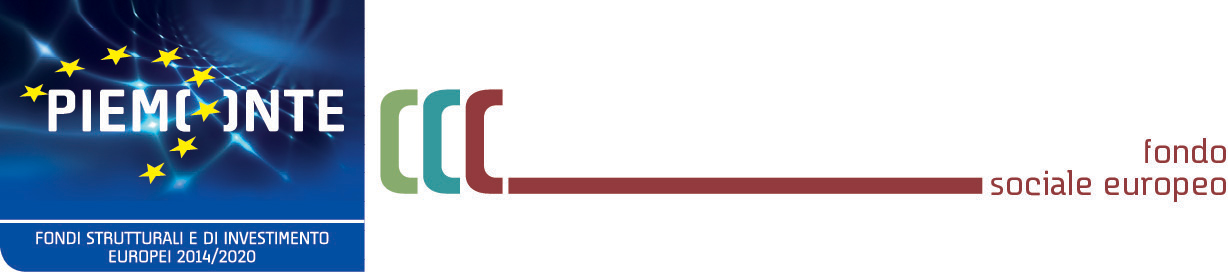 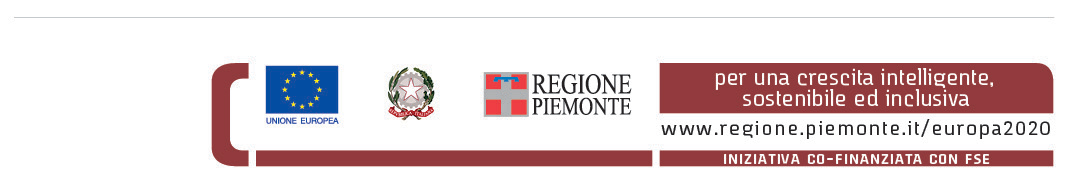 ATTESTAZIONE DELLA CONDIZIONE DI PARTICOLARE SVANTAGGIO PER L’ATTIVAZIONE DI TIROCINI DI INCLUSIONE SOCIALE ai sensi della D.G.R. n. 42-7397 del 7/04/2014SPORTELLO LAVORO CARCERE (DD n. 293 del 26/03/2019 modificata dalla D.D n. 723 del 25/11/2020) in attuazione della Direttiva pluriennale per la programmazione dei servizi e delle politiche attive del lavoro - D.G.R. n. 20-3037 del 14/03/2016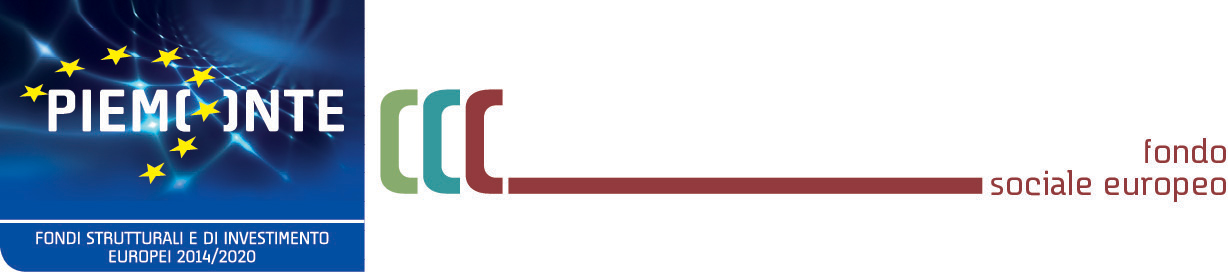 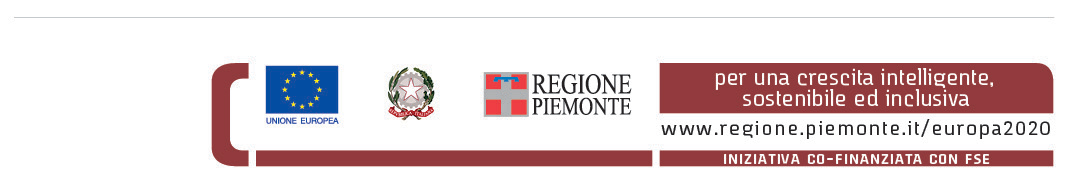 Spett.le ________________________________________                               (soggetto promotore del tirocinio)Ai sensi della D.G.R. n. 42-7397 del 7 aprile 2014, art.2 comma 1 lett.B, IL SOGGETTO PUBBLICO COMPETENTE  DENOMINAZIONE SOGGETTO _______________________________________________________________________SERVIZIO ______________________________________________________________________________________________nella persona di:COGNOME E NOME OPERATORE ______________________________________________________RUOLO/QUALIFICA______________________________________________________________________(recapito telefonico) _____________________________________________________________________ATTESTA che il/la Signor/a:COGNOME E NOME UTENTE____________________________________________________________CODICE FISCALE______________________________________________________________________NATO/A A _____________________________________________ IL______________________________RESIDENTE A _________________________VIA____________________________CAP_____________DOMICILIATO/A_________________________VIA___________________________CAP_____________(se diverso dalla residenza)RISULTA IN CARICO AL SUDDETTO SERVIZIO DAL_____________________________________________________________________________________________________Data	____________________	            timbro e firma ________________________